福泉市第一人民医院2022年助理全科医生培训招生简章一、医院基本概况福泉市第一人民医院始建于一九五〇年，座落于省级风景区洒金谷畔金鸡山西路。在市委市政府及上级行政主管部门的领导下，经过几代福医人的不懈努力和艰苦创业，已发展为全市区域龙头医院，是全市集医疗、护理、教学、科研、急救为一体的三级综合医院。医院占地面积54000平方米，建筑面积81000平方米。设行政、后勤、临床、医技科室67个，其中临床科室29个，重点专科7个。编制床位500张，实际开放床位765张。现有在册职工810人，正高职称18人，副高级职称85人，中级职称165人，所有学科带头人均经省内外著名三甲医院专科进修学习。长期柔性聘请多位三甲医院正高级职称专家在医院指导工作。近5年来在各级各类刊物发表科研论文500余篇，获县级以上科研成果奖20余项，省级科技项目4项。有岛津大型数字减影血管造影机（DSA）、西门子1.5T磁共振、西门子64排螺旋CT机、佳能28排CT、口腔CT、DR（含移动式）、移动C臂、西门子数字胃肠机、西门AVUSON NX3高端彩超、GE高端彩超、飞利浦全身彩超、便携彩超、阴道B超、钼钯机、超声气压弹道碎石系统、输尿管软镜、钬激光、高频电外科工作站、超声刀、奥林巴斯全高清腹腔镜系统、奥林巴斯高清电子胃肠镜、奥林巴斯广角电子胃镜、宫腔彩色超声监视系统、贝克曼全自动生化免疫分析流水线、希森美康全自动血球流水线、罗氏全自动免疫分析仪、伯乐高效液相免疫层析糖化血红蛋白分析仪、全自动免疫化学发光分析仪、梅里埃全自动微生物分析系统、德国敏筛过敏原定量检测系统（全自动免疫印迹仪）、全自动发药机、高压氧舱等先进设备，血透中心拥有透析机32台。能开展颅脑、胸腔、腹腔、脊柱、四肢、五官、妇产科等各类大中型手术；能熟练开展肿瘤介入手术、神经内外科介入手术、腔镜微创术、经皮肾镜术、前列腺电切术、各种疼痛治疗术、急性心肌梗死及脑卒中溶栓治疗、冠脉造影及支架植入、永久起搏器安装、术后危重症监测治疗、各类中毒抢救及血液净化、血液灌流治疗、体外抗凝血液净化、肿瘤物理治疗及化疗等救治技术；在省内同级医院中第一家建立静脉输液集中配制中心。医院连续多年获黔南州县（市）级医院医疗质量综合评比第一名；2004年顺利通过ISO医院质量管理论证；2005年取得省卫生厅职业健康体检资质；2006年荣获“全国医院质量管理年”评审全州县（市）级医院第一名；2006、2009年两次获“省级文明单位”称号，连续多次获州、市级文明单位；2011年成为黔南州首家获“二级甲等综合医院”资质的县（市）级医院，2016年9月13日成为黔南州首家通过国家标准复评的县（市）级“二级甲等综合医院”；2018年成为黔南州通过“基层胸痛中心”创建的首家县级医院，2018年获得“全国无偿献血先进单位”荣誉称号；2020年3月取得贵州省助理全科医生培训基地资质；2021年11月成为黔南州首家晋升“三级综合医院”的县（市）级医院。是福泉市危重孕产妇救治中心、新生儿救治中心、胸痛中心、卒中中心、创伤中心。医院的综合实力已跻身全省先进县（市）级医院行列。近年来，在院党委的坚强领导下，医院始终坚持“厚德仁术，求是创新”的院训，坚持公益性质，坚持以病人为中心的服务理念，深化医院综合改革，大胆创新，以人事薪酬制度改革为亮点的医改模式，得到了国家卫健委的高度肯定，被省委挂牌为“贵州省公立医院综合改革现场培训教学基地”。2020年在新冠疫情防控中成绩突出，在国家督导组现场督导中得到高度评价；2021年接管运营福泉市健康体检（管理）中心。医院的未来，将在福泉市委、市政府的坚强领导和福泉市卫生健康局的关心支持下，将继续秉承“人民医院为人民”服务宗旨，坚持深化公立医院改革，并轨党中央高质量发展总要求，向“三级甲等综合医院”目标发起进攻，为提高医院的服务能力不懈努力，为区域群众的生命健康不懈奋斗！福泉市第一人民医院作为黔南州三家助理全科医生培训基地之一，一向高度重视助理全科医生培训工作，强化师资力量提升。所有临床带教培训老师均获得国家或省级师资培训合格证，并坚持定期外出进修学习。已建成满足助理全科医生培训的临床技能培训中心，能满足学员各种技能操作的模拟学习。欢迎各位学员报考我基地！二、报名条件（一）临床医学专业全日制三年高职（专科）毕业，拟在或已在乡镇（社区）卫生院、村卫生室等基层医疗机构从事全科医疗服务的人员，包括应届毕业生以及有培训需求的往届毕业生，优先招录农村订单定向生。 招录对象分为单位委派培训和社会化人员，单位委派培训对象须征得委派单位同意才能准予报考（现场资格审查时提供所在单位出具的同意报考的书面证明材料）。 （二）具有正常履行培训岗位职责的身体条件。 （三）有下列情况之一者，不予招录： 1.成人高等教育学历毕业生；2.现役军人；3.法律法规规定的其它情形。 三、报名时间及流程 本次招录工作分网上报名、现场资格审查、招录考试、招录录取四个阶段，其中网上报名和招录笔试考试由省卫生健康委统一组织。（一）网上报名时间：2022年5月15日—2022年6月5日，由贵州省卫生健康委统一组织，考生请在指定时间内登录以下网址，按照规定流程完成报名工作； （二）报名网址：贵州省助理全科医生培训信息管理系统平台（http://gzzp.yiboshi.com/），需报名参加2022年贵州省助理全科医生培训人员，请先通过“招录系统”的系统入口进入账户注册页面进行注册。（三）报名流程操作说明见网站首页提示。  四、现场资格审查需提交的材料 凡在网络报名中选择我院作为报考第一志愿的考生，必须按时到我院参加现场资格审查和确认，具体要求如下： （一）现场资格审查确认时间：2022年6月13日至15日（08:00-12：00 ；14:30-17:30），现场资格审查通过后即领取准考证。 （二）资格审查地点：福泉市第一人民医院科教科办公室（行政楼四楼）。 （三）资格审查需提交的资料：1.《贵州省助理全科医生培训报名表》一式一份（网报后打印，以下简称“报名表”），完成审批手续后由医院基地留存。 2.本人身份证、临床医学专科学历证书原件及复印件各一份，原件审核后返还本人，近期一寸正面免冠彩色照片一张（准考证用）。 3.已取得助理执业医师资格证书的，需携带原件及复印件一份，原件审核后返还本人。 4.属单位委派培训的报考对象，须持单位同意报考的证明书（原件）。 5.报名费：免报名费。五、考试安排 考试分理论考试和面试两个部分，其中理论考试成绩占60%，面试成绩占40%。 （一）理论、面试考试 1.理论考试：贵州省卫生健康委统一安排考试。 2.考试时间：6月17日下午2:30-5:00，考试时长150分钟。 3.考试地点：福泉市第一人民医院门诊五楼学术报告厅。4.考试范围：试卷的难度水平为助理全科执业医师资格考试水平难度；题型题量：客观题（单选题包括A1、A2、A3、A4题型），共150题，每题1分。5.笔试操作说明见报名网站首页“通知公告栏”中的“贵州省助理全科医生培训招录学员笔试操作说明”。6.面试考试：根据学员分数高低及是否愿意调剂，按我院总计划录取人数（15人）1:2 比例确定进入面试人员名单（按照理论考试成绩从高到低排名前30名进入面试）。面试考察考生个人综合素质、专业知识掌握情况、心理素质等，考核形式为口述表达，满分100分。7.面试时间：另行通知。 （二）录取、体检 1.录取：按总成绩从高到低排序进行录取并公示，录取人数15人。2.录取原则根据考生总成绩(笔试成绩×60%+面试成绩×40%)确定招录对象。学员录取情况将公示在：（1）福泉市第一人民医院网站(http://www.gzfqyy.com/);凡被录取而不按要求报到者，将取消其录取资格。 2.体检：按拟招录培训人数的1∶1比例确定参加体检名单，体检标准参照《贵州省公务员录用体检通用标准》进行录用，体检费用由考生自理，体检时间另行通知。若出现未按时参加体检及体检不合格学员，则按照录取原则进行学员补录。 3.学员在助理全科医生培训考试中严重违规违纪的，在提交资料和考试中存在弄虚作假和作弊等不端行为的，将按照相关规定进行处理。六、学员报到2022年7月24日（全天正常工作时间），医院行政四楼科教科报到签协议。 七、岗前培训2022年7月26日开始（具体参照培训要求制定）。地  点：门诊五楼学术报告厅。 八、培训待遇 （一）经录取参加培训的学员，医院统一提供住宿（床上及日常生活用品自备），生活可按医院职工同等待遇在职工食堂就餐，培训期间按医院职工管理。 （二）培训期间基地给予学员补助费：按黔卫计办函〔2016〕203号文件发放补助，培训基地视学员实际工作情况予以绩效奖励。（三）经过培训并通过结业考核者由贵州省卫生健康委发给助理全科医生培训合格证书；培训对象可在医疗机构自主择业。（四）培训年限为2年。在规定时间内未按照要求完成培训或考核不合格者，培训时间顺延，顺延时间最长不超过1年，延长培训期间费用由个人承担。 九、招录和培训要求 （一）报考人员在招录过程中缺席现场资格审查、考试、报到等任一环节者，视为个人原因主动放弃，2年内不得报名参加助理全科医生培训。 （二）学员因个人原因中途退出、终止培训者，除须如数退还已享受的相关补助费用（包括培训费、住宿费和生活补助费）外，2年内不得报名参加助理全科医生培训。 （三）学员在医院培训期间，遵守单位的规章制度，树立良好的医德医风，如出现违规违纪的，按单位相关规定进行处理。如受到刑事责任追究的，交由司法机关进行处理，并取消年限内的助理全科医生培训资格。（四）培训采取全脱产连续培训2年，原则上凡是符合条件的人员都要参加培训。 联 系 人：何  俊（手机：19110511113）         金菊珍（手机：15185513003）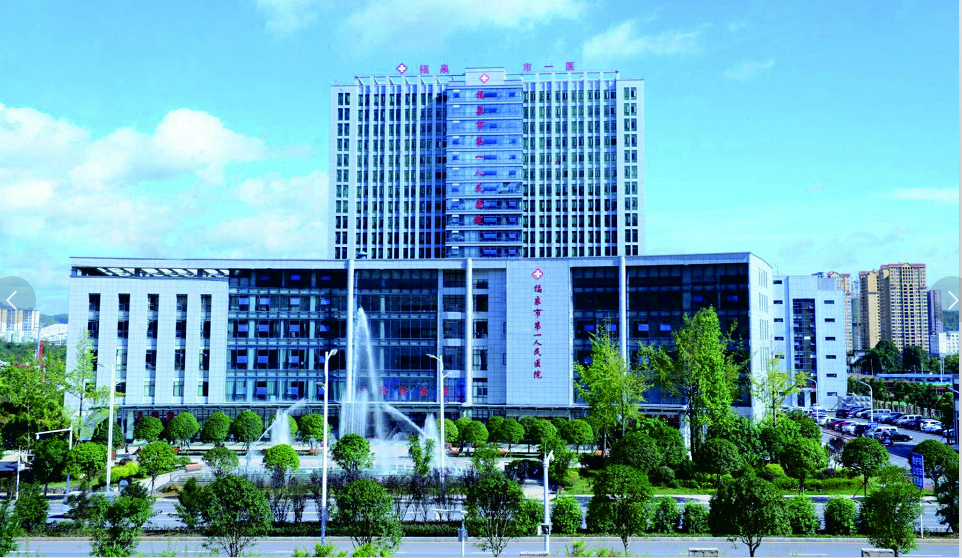 